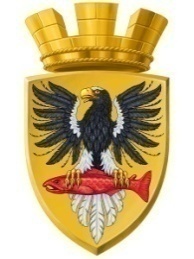                           Р О С С И Й С К А Я   Ф Е Д Е Р А Ц И ЯКАМЧАТСКИЙ КРАЙП О С Т А Н О В Л Е Н И ЕАДМИНИСТРАЦИИ ЕЛИЗОВСКОГО ГОРОДСКОГО ПОСЕЛЕНИЯот  24.09.2015					№ 681-п        г. Елизово	Для анализа и контроля за эффективным использованием муниципального имущества и денежных ресурсов муниципальных унитарных предприятий, муниципальных автономных учреждений, муниципальных бюджетных учреждений, в соответствии с Положением о балансовой комиссии администрации Елизовского городского поселения, утвержденного постановлением администрации Елизовского городского поселения от 22.01.2013  №18-п ПОСТАНОВЛЯЮ:Внести изменения в состав балансовой комиссии, утвержденный постановлением администрации Елизовского городского поселения от 24.01.2013 № 30-п «Об утверждении состава балансовой комиссии» изменение, изложив его в редакции согласно приложению к настоящему постановлению.Управлению делами администрации Елизовского городского поселения опубликовать (обнародовать) настоящее постановление в средствах массовой информации и разместить в сети «Интернет» на официальном сайте администрации Елизовского городского поселения.Настоящее постановление вступает в силу после его опубликования (обнародования).Контроль за исполнением настоящего постановления оставляю за собой.И.о. Главы администрации Елизовского городского поселения                                                   Д.Б. ЩипицынСОСТАВ балансовой комиссии администрации Елизовского городского поселения».О внесении изменений в состав балансовой комиссии, утвержденный постановлением администрации Елизовского городского поселения от 24.01.2013 № 30-п Приложение к постановлению администрации  Елизовского городского поселенияот 24.09.2015  №  681-п«Приложение к постановлению администрации  Елизовского городского поселенияот  24.01.2013  № 30-пПредседатель комиссииОстрогаМарина ГеннадьевнаРуководитель Управления финансов администрации Елизовского городского поселенияЗаместитель председателя комиссииКибиткина ВалентинаВладимировнаРуководитель  Управления территориального развития и тарифного регулирования администрации Елизовского городского поселенияСекретарь комиссииПятинкина Ирина АлександровнаЗаместитель руководителя - начальник отдела сводного прогнозирования и тарифного регулирования Управления территориального развития и тарифного регулирования администрации Елизовского городского поселенияЧлены комиссииЛукьянченко Александр НиколаевичРуководитель Управления жилищно-коммунального хозяйства администрации Елизовского городского поселенияЛуцева Ольга ВладимировнаСоветник отдела реформирования жилищно-коммунального комплекса и правового регулирования Управления жилищно-коммунального хозяйства администрации Елизовского городского поселенияШаповалова Лидия ВикторовнаНачальник отдела бухгалтерского учета и отчетности Управления жилищно-коммунального хозяйства администрации Елизовского городского поселенияЖелтухина ЯнаБорисовнаСоветник бюджетного отдела Управления финансов администрации Елизовского городского поселенияХачикян Светлана АлександровнаНачальник Отдела по культуре, молодежной политике, физической культуре и спорту администрации Елизовского городского поселенияНазаренко Татьяна СергеевнаРуководитель Управления делами администрации Елизовского городского поселенияКраснобаева Екатерина СтаниславовнаНачальник Отдела имущественных отношений администрации Елизовского городского поселенияАндрейчук ЕкатеринаОлеговнаЭкономист Отдела имущественных отношений администрации Елизовского городского поселения